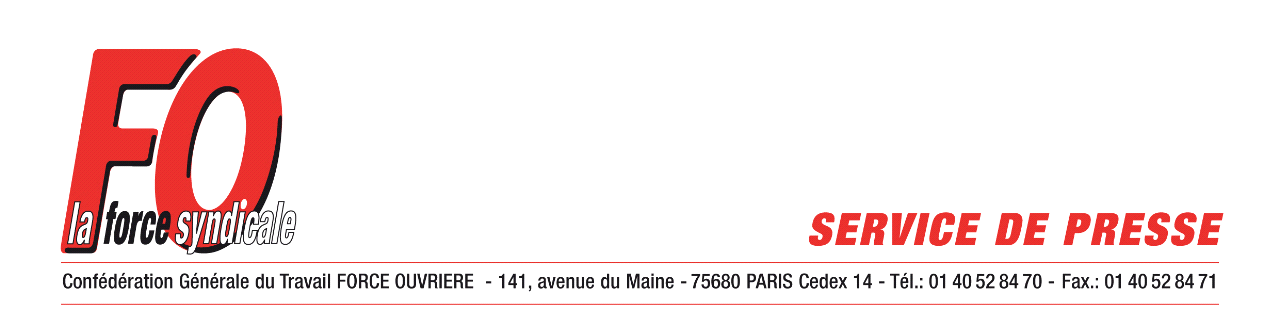 COMMUNIQUEToujours pas d’accalmie sur le front du chômageLes chiffres qui viennent d’être publiés par Pôle Emploi confirment une nouvelle et forte augmentation du nombre de demandeurs d’emploi : 65 000 en plus, toutes catégories confondues.Fin avril 2013, en France métropolitaine, 4 799 200 personnes inscrites à Pôle emploi étaient tenues de faire des actes positifs de recherche d’emploi (cat A, B et C) soit 40 000 personnes de plus en un mois (+1.2%). Sont, une nouvelle fois, particulièrement impactés les jeunes (+ 2% pour les moins de 25 ans en catégorie A). Le chômage de longue durée continue son inquiétante progression (+1.9% concernant les inscriptions à Pole emploi depuis plus de 2 ans) et la durée moyenne d’inscription sur les listes de Pôle emploi est passée en un mois de 254 jours à 266 jours.FORCE OUVRIERE relève que s’agissant des motifs d’entrée à Pôle Emploi, les licenciés pour motifs économiques diminuent (-2,9 %) alors que les inscriptions pour fin de CDD et intérim augmentent très sensiblement (+ 4.2% pour les CDD et plus +1.8% pour l’intérim).Curieuse coïncidence et symbole malheureux, FORCE OUVRIERE déplore que le premier décret d’application de la loi dite de « sécurisation de l’emploi » présenté par le gouvernement porte sur les procédures de licenciements pour motif économique, raccourcissant de ce fait drastiquement les délais de consultation des représentants du personnel . Drôle de façon d’endiguer la montée du chômage et de sécuriser l’emploi!
Face aux conditions imposées de Bruxelles, enjoignant le gouvernement français de réformer son marché du travail et son système de protection sociale à la baisse, Force ouvrière rappelle que le retour de la croissance et donc la baisse du chômage passent par un changement de politique macro-économique au niveau national et européen. Ce sont notamment ces revendications que FORCE OUVRIERE portera lors de la Conférence Sociale des 20 et 21 juin 2013. Paris, le 30 mai 2013Contact : Stéphane LARDYSecrétaire Confédéral 01 40 52 84 05/07 -  01 40 52 84 08  stephane.lardy@force-ouvriere.fr